2023TAC TITANS Jingle Bells Meet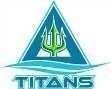 Hosted by the TAC TITANS Swim TeamDecember 15-17, 2023Held at Triangle Aquatic Center, 275 Convention Drive, Cary, NC 27511Held under the Sanction of USA Swimming, Inc., issued by North Carolina Swimming, Inc.Sanction #NC23207Saturday and Sunday morning sessions may be split into two separate pools. Meet Management reserves the right to combine sessions, limit entries, events, add heats and to adjust warm-up and meet start times to optimize the schedule. Any changes will be communicated via email to participating coaches by Monday December 11, 2023.DEADLINE AND MEETING SUMMARY:ENTRY FEESORDER OF EVENTSFRIDAYSession #1 – Timed Finals 14&U warm-up: 4:30pm; meet start: 5:30pmSATURDAYSession #2 – PRELIMS 11-14/Timed Finals 10&U warm-up: 8:00am; meet start: 9:00amSession #3 – FINALS 11-14 warm-up: 4:45pm; meet start: 5:45pmSUNDAYSession #4 – PRELIMS 11-14/Timed Finals 10&U warm-up: 8:00am; meet start: 9:00amSession #5 – FINALS 11-14 warm-up: 4:45pm; meet start: 5:45pm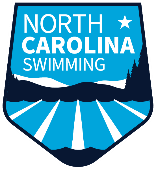 208.3. INDIVIDUAL SCRATCH RULE Swimmers shall inform themselves of the meet starting time and shall report to the proper meet authorities promptly upon call. The meet announcement shall specify all mandatory check-in and scratch deadlines and procedures..1	Pre-Seeded Meets - Any swimmer not reporting for or competing in an individual timed final event shall not be penalized..2	Events Seeded on the Deck - Any swimmer entered in an individual event that is seeded on the deck, in whole or in part, who has checked in for that event, must swim in the event unless the swimmer notifies the clerk of course before the seeding for that event has begun that the swimmer wishes to scratch or as noted in 208.3.4 A or D. Failure to scratch prior to seeding and not swimming the event will result in the swimmer being barred from the next individual event in which the swimmer entered in the meet. Unless the meet announcement states otherwise, events seeded on the deck shall be closed for seeding no later than thirty (30) minutes prior to the start of the event except those individual events of 400 meters or longer may be closed for seeding up to twenty-four (24) hours before the expected start of the event if the check-in/scratch deadline occurs after the beginning of the meet and is announced in the meet announcement. .3	Preliminary and Finals Events A.	Any swimmer not reporting for or competing in a pre-seeded preliminary heat when finals are scheduled shall not be penalized. If the preliminary heat is seeded on the deck, then 208.3.2 applies B.	Any swimmer qualifying for an A final, scored or not scored, or B scored final race in an individual event who fails to compete in said A or B final race shall be barred from further competition for the remainder of the meet, except as noted in 208.3.4.  A declared false start or deliberate delay of meet is not permitted and will be regarded as a failure to compete.C.	In the event of withdrawal or barring of a swimmer from competition, when possible, the Referee shall fill the A, B, or C final with the next qualified swimmer(s). First and second alternates shall be announced along with the final qualifiers. These and all other alternates and those qualifying for non-scoring B or C finals shall not be penalized if unavailable to competeD.	When the B or C final has not yet been swum and a barring or withdrawal is known in advance by the Referee, the Referee should re-seed the A, B, or C finals, if necessary, to insert the alternate(s) in the appropriate lane(s), filling all lanes in the final. In order to prevent undue delay of the A, B, or C finals, the Referee may elect to fill the empty lane(s), without re-seeding, with the next qualified alternate, or if unavailable, the next qualified swimmer(s) who is/are present in the starting area and ready to swimE.	If a C or B final has already been swum, the A final of that event shall be swum without filling the empty lane(s).4	Exception for Failure to Compete - No penalty shall apply for failure to compete in or scratch an individual event if:A.	The Referee is notified in the event of illness or injury and accepts the proof thereof.B.	The swimmers qualifying for an A final or B final race based upon the results of the preliminaries notifies the Referee within thirty (30) minutes after announcement of the qualifiers of that final race that they may not intend to compete and also declares his final decision whether or not to scratch within thirty (30) minutes following his last individual preliminary heat, swim-off, or re-swim.C.	The swimmer was not named in any finals heat during the initial announcement of resultsD.	It is determined by the Referee that failure to compete is caused by circumstances beyond the control of the swimmer.THIS PAGE IS FOR COACHES ONLY2023 TAC TITANS Jingle Bells MeetSummary of Fees/Release FormPlease complete and mail this form along with entry fees to: (make checks payable to TAC TITANS) Attn: Mark Frank275 Convention Drive; Cary, NC 27511Email:  jriley@tactitans.orgWaiver, Acknowledgement and Liability Release:  I, the undersigned coach or teamrepresentative, verify that all swimmers and coaches listed on the enclosed entry are registered with USA Swimming. I acknowledge that I am familiar with the Safety Rules of USA Swimming, Inc. and North Carolina Swimming, Inc. regarding warm-up procedures and meet safety guidelines, and that I shall be responsible for the compliance of my swimmers with those rules during this meet. The TAC Titans, Triangle Aquatic Center, North Carolina Swimming, Inc.,and USA Swimming, Inc., their agents, employees and coaches shall be held free and harmless from any and all liabilities or claims for damages arising by reason of illness or injury to anyone during the conduct of this meet. I also acknowledge that by entering this meet, I am granting permission for the names of any or all my team’s swimmers to be published on the internet in the form of Psych Sheets, Meet Results, or any other documents associated with the running of thismeet.Signature (coach or club Representative)                                                          CLUB TITLEMEET DIRECTORMEET ENTRY COORDINATORJennifer Riley jriley@tactitans.orgMEET MARSHAL Katy Davis (f)Matt Cardenas (m)Jennifer RileyJennifer RileyMEET MARSHAL Katy Davis (f)Matt Cardenas (m)jriley@tactitans.orgjriley@tactitans.orgMEET MARSHAL Katy Davis (f)Matt Cardenas (m)MEET REFEREEAdmin RefMike LongEric Hawkinsmikesharonlong@me.comesequence2@gmail.comFACILITY  The Triangle Aquatic Center (TAC) provides 3 indoor pools and 1 outdoor pool supporting amenities including a Spectator Stadium and Atrium with combined capacity of up to 2000, full-service café, performance recovery center, hospitality gallery, classroom, and wireless internet. Select swim gear can be purchased from the front desk.The 50-meter competition pool with bulkhead offers a total of 8 50-meter competition lanes with a depth of 7 to 12 feet that can be configured for separate 8-lane and 10-lane, 25-yard competition courses. The competition course has been certified in accordance with 104.2.2C (4). A copy of such certification is on file with USA Swimming, Inc. Paddock Starting Blocks with Swim Innovation decks complete with Foot Wedge and optional non-mechanical backstroke ledges (at the meet referee’s discretion) are available for all competition lanes. The competition lanes are a minimum of 7 feet wide. The 25-yard program pool allows for up to ten (10) warm-up/warm-down lanes at any time. There is a Swiss Timing Quantum timing system that will include automated touch pads, at least one (1) semi-automatic plunger and at least one (1) watch per lane along with an HD video scoreboard. The separate warm water instruction pool is fully enclosed and remains open to the public during meet competitions. The facility may charge a fee for admission to spectators. Meet participant parking is available across from the swimmer drop-off loop and in fenced area lot adjacent to the pool. Illegally parked vehicles are liable to be ticketed or towed by the local Police Department and the owner's expense. Per USA Swimming and Safe Sport Rules…ONLY USA Swimming registered athletes, current USA Swimming registered officials and coaches may be on deck during warm-ups and/or competition. ALL coaches, officials and meet personnel will be required to wear wristbands or lanyards on the pool deck. Please check-in at the clerk of course.MEET FORMATAGE GROUP SHORT COURSE YARDS MEET – 14&U ONLY        Timed Finals – Friday events, all relays, all 10&U events and 11-12 200 fly, 200 back and 200 breastSat and Sun – Prelims/Finals for 11-12 and 13-14 (2 heats, 16 swimmers) 400 IM and 500 free will swim fast to slow and depending on number of entries may alternate girls/boys.SessionDayWarm-upMeet StartAge Group1Friday PM4:30PM5:30PM14&U2Saturday AM8:00AM9:00AM14&U3Saturday Finals 		4:45PM5:45PM11-144Sunday AM8:00AM9:00AM14&U5Sunday Finals4:45PM5:45PM11-14Day, DateTimePurposeWednesday, Dec 6, 20238:00PMEntry DeadlineFriday, Dec 15, 202315 mins before meet startCoaches/General MeetingFri-Sun, Dec 15-17, 2023                  45 minutes prior to the start of each sessionOfficials briefingRULESThis meet will be conducted in accordance with the current USA Swimming Rules and Regulations, except where rules therein are optional, and exceptions are stated TECHNICAL SUIT BAN for 12&UsPer USA Swimming Rule 102.8.1F, 12 & Under athletes may not compete in Technical Suits at this meet.  A Technical Suit is one that has the following components: Any male or female suit with bonded or taped seams regardless of fabric or silhouette; or Any male or female suit with woven fabric extending to the knee or mid-thigh regardless of the seam type.MAAPPAll adults participating in or associated with the meet acknowledge that they are subject to the provisions of the USA Swimming Minor Athlete Abuse Protection Policy (“MAAPP”), and that they understand that compliance with MAAPP is a condition of participation in the conduct of this competition.SAFE SPORTThe NCS Safety Program is in effect for this meet.  Coaches are advised to closely supervise their swimmers at all times. Swimmers may be dropped off only in designated safe areas. Swimmers are not permitted in work out rooms, storage rooms, meeting rooms, or control rooms. No glass containers or bottles are allowed inside the facility at any time. Anyone failing to comply with a safety request may forfeit his or her privilege to participate. We strongly recommend each team assign a marshal to monitor warm-up sessions and locker rooms in addition to host team marshal.Use of audio or visual recording devices, including a cell phone, is not permitted in changing areas, rest rooms, locker rooms, or behind the starting blocks. Flash photography of any kind is prohibited at the start of a race.Deck changes are prohibited.Any swimmer entered in the meet must be certified by a USA Swimming member-coach as being proficient in performing a racing start or must start each race from within the water without the use of a backstroke ledge.  When unaccompanied by a member-coach, it is the responsibility of the swimmer or the swimmer’s legal guardian to ensure compliance with this requirement.  It is also the responsibility of the swimmer or the swimmer’s guardian to request assignment from the Meet Director to a USA Swimming member coach attending the meet if a coach from the swimmer’s team is unable to attend.Unless approved in writing in advance of the competition by the Program and Events Committee Chair or designee, operation of a drone, or any other flying apparatus, is prohibited over the venue (pools, spectator areas, and open ceiling locker rooms) any time athletes, coaches, officials, and/or spectators are present.Only swimmers, properly certified officials, and coaches, and meet volunteers will be allowed on deck. No spectators will be allowed on deck at any time.ELIGIBILITYAll swimmers must be registered with USA Swimming, Inc., prior to the entry deadline and all Adult Athletes must hold current APT certification to compete. Entries listed as “Registration Applied For” will not be accepted. THERE WILL BE NO ON DECK MEET OR USAS REGISTRATION AVAILABLE AT THIS MEET.TIME STANDARDSThere are no time standards for this meetMEMBERS WITH DISABILITIES ORMEDICAL CONDITIONSThe TAC Titans welcome all swimmers with disabilities as described in the USA Swimming Rules and Regulations, Article 105, to participate in our meets.  Coaches entering swimmers with disabilities that require any accommodations are required to provide advance notice in writing to the Meet Director by the entry deadline accompanying their meet entry file, including the need for any personal assistants required and/or registered service animals. Failure to provide advance notice may limit The TAC Titans’ ability to accommodate all requests.ENTRIESTeams MUST declare their intent to attend this meet by contacting the Meet Director NO LATER THAN Friday, Nov 24, 2023. Otherwise, acceptance of entries cannot be guaranteed. There will be a cap of 500 swimmers in this meet. ENTRIES will not be accepted before Friday, Nov 24, 2023, at 8:00 AM and not after Wednesday, Dec 6, 2023 at 8:00 PM. Please DO NOT send entries if you have not previously contacted the Meet Director.“NT” entry times WILL be accepted at this meet.Entries should be submitted in Hy-Tek format via email. A completed and signed “Summary of Fees” Sheet (included in this announcement) and payment in full must be received by the Meet Entry Coordinator before the start of the meet. Swimmers will not be allowed to swim until all fees are paid. A swimmer’s age on the first day of the meet will determine their age for the entire meet.All relay only swimmers including alternates must be listed and pay the NCS Travel Fund and Facility Surcharge. ENTRY LIMITATIONSIndividual events: Swimmers may swim 2 events on Friday and 3 individual events plus 1 relay per day on Saturday and Sunday.11-14 500 free, 10&U 200 free and 10&U 200 IM may be limited to 32 entries to meet the 4 hour requirement. RELAYS WLL ONLY BE SWUM IF THE TIMELINE PERMITS. ENTRY VERIFICATIONAn email will be sent to the person submitting the entries confirming receipt within48 hours.ENTRY DEADLINESThe Meet Entry Coordinator MUST receive entries no later than Wednesday, Dec 6, 2023 at 8:00PM. Late entries may be accepted at the discretion of the Meet Director but will be charged the Late Entry Fee of DOUBLE THE INDIVIDUAL EVENT FEE.Make Checks payable to: TACALL FEES ARE NON-REFUNDABLEIndividual Events$10.00 per eventRelay Events$17.50 per eventNCS Travel Fund$3.00 per swimmerFacility Surcharge$20.00 per swimmerHeat Sheet Fee$5.00 per swimmerLate Entry FeeDouble entry feeSEEDINGThe conforming time standard for this meet is short-course yards. Swimmers will be seeded and swum slowest to fastest unless otherwise indicated. All non-conforming times will be seeded last in rank order.The conforming time standard for this meet is short-course yards. Swimmers will be seeded and swum slowest to fastest unless otherwise indicated. All non-conforming times will be seeded last in rank order.CHECK-INAll events will be pre-seeded and there will be no positive check-in.All events will be pre-seeded and there will be no positive check-in.SCRATCHESThere will be no penalty for scratching pre-seeded events at the block.The current NCS Scratch Rule will be in effect during the course of this meet for prelims/finals.  This will serve as the official guide for technical procedural rules, except when stated otherwise in the Meet Announcement. Coaches and swimmers are expected to be familiar with the rule. For ties that affect finals seeding, entry will be determined by a swim-off.  Scratches for finals will be done either in person at the scratch table or virtually via email, text or GroupMe (if applicable). ALL SWIMMERS SHOULD SCRATCH FROM SUNDAY FINALS IF THEY HAVE NO INTENTION OF SWIMMING.There will be no penalty for scratching pre-seeded events at the block.The current NCS Scratch Rule will be in effect during the course of this meet for prelims/finals.  This will serve as the official guide for technical procedural rules, except when stated otherwise in the Meet Announcement. Coaches and swimmers are expected to be familiar with the rule. For ties that affect finals seeding, entry will be determined by a swim-off.  Scratches for finals will be done either in person at the scratch table or virtually via email, text or GroupMe (if applicable). ALL SWIMMERS SHOULD SCRATCH FROM SUNDAY FINALS IF THEY HAVE NO INTENTION OF SWIMMING.SCORINGThis meet will not be scored.This meet will not be scored.AWARDSRibbons will be awarded: Individual: 1st – 8th placeRibbons will be awarded: Individual: 1st – 8th placeRESULTSResults will be posted on the Triangle Aquatic Center website http://www.triangleaquatics.org/events/event-results/ within 48 hours of the meet’s conclusion. At the conclusion of the meet, teams may obtain Hy-Tek backups either via email attachment or on  www.ncswim.org.Results will be posted on the Triangle Aquatic Center website http://www.triangleaquatics.org/events/event-results/ within 48 hours of the meet’s conclusion. At the conclusion of the meet, teams may obtain Hy-Tek backups either via email attachment or on  www.ncswim.org.COACHESAll coaches on deck must be registered and certified with USA Swimming.Meet Management will require all coaches to show proof of such by prominently displaying their registration card or be prepared to show their Deck Pass virtual membership card upon request. There will be a coach/general meeting at the date and time listed in the Deadline and Meeting Summary. Other meetings may be held at the meet referee’s discretion. Meet Management requests that at least one coach representative from each team attend all coaches’ meetings.PLEASE EMAIL THE MEET DIRECTOR A LIST OF ALL COACHES WHO WILL BE IN ATTENDANCE NO LATER THAN THE MONDAY BEFORE THE MEET STARTS.NCS Registration Chair will provide meet management with a list of current coaches’ certifications. Coaches who are not current in all required certifications will not be allowed on deck.All coaches on deck must be registered and certified with USA Swimming.Meet Management will require all coaches to show proof of such by prominently displaying their registration card or be prepared to show their Deck Pass virtual membership card upon request. There will be a coach/general meeting at the date and time listed in the Deadline and Meeting Summary. Other meetings may be held at the meet referee’s discretion. Meet Management requests that at least one coach representative from each team attend all coaches’ meetings.PLEASE EMAIL THE MEET DIRECTOR A LIST OF ALL COACHES WHO WILL BE IN ATTENDANCE NO LATER THAN THE MONDAY BEFORE THE MEET STARTS.NCS Registration Chair will provide meet management with a list of current coaches’ certifications. Coaches who are not current in all required certifications will not be allowed on deck.OFFICIALS/TIMERS/VOLUNTEERSAll officials on deck must be registered and certified with USA Swimming and will be required to show proof of such to the meet referee by displaying their registration card or be prepared to show their Deck Pass virtual membership card upon request. Acertification card showing the official’s level of certification must also be presented. Officials who would like to work at the meet should contact the meet referee prior to the meet.All officials on deck must be registered and certified with USA Swimming and will be required to show proof of such to the meet referee by displaying their registration card or be prepared to show their Deck Pass virtual membership card upon request. Acertification card showing the official’s level of certification must also be presented. Officials who would like to work at the meet should contact the meet referee prior to the meet.HOSPITALITY/CONCESSIONSTAC is proud to offer hospitality to all coaches and officials participating in the corresponding session of the meet. Hospitality is offered prior to and into the corresponding session, not after. TAC will also provide snacks and drinks on deck to coaches, officials and meet personnel.TAC is proud to offer hospitality to all coaches and officials participating in the corresponding session of the meet. Hospitality is offered prior to and into the corresponding session, not after. TAC will also provide snacks and drinks on deck to coaches, officials and meet personnel.WARM-UPIn accordance with USA Swimming guidelines, there will be a published warm- up procedure for all swimmers and coaches attending the meet. The Marshal will ensure all teams, coaches, and swimmers follow all warm-up procedures.Meet Management reserves the right to change warm-up times according to the number of entries. During the competition there will be lanes available for continuous warm- up/warm- down.  There is to be no diving or horseplay in this area.In accordance with USA Swimming guidelines, there will be a published warm- up procedure for all swimmers and coaches attending the meet. The Marshal will ensure all teams, coaches, and swimmers follow all warm-up procedures.Meet Management reserves the right to change warm-up times according to the number of entries. During the competition there will be lanes available for continuous warm- up/warm- down.  There is to be no diving or horseplay in this area.WAIVER/RELEASEAs a team entered in this meet, upon entry you are verifying that all the swimmers and coaches listed on the enclosed entry are registered with USA Swimming. Youacknowledge that you are familiar with the Safety Rules of USA Swimming, Inc. and North Carolina Swimming, Inc. regarding warm-up procedures and meet safety guidelines, and that you shall be responsible for the compliance of your swimmers with those rulesduring this meet. The TITANS, Triangle Aquatic Center, North Carolina Swimming, Inc., and USA Swimming, Inc., their agents, employees and coaches shall be held free and harmless from any and all liabilities or claims for damages arising by reason of illness or injury to anyone during the conduct of this meet. You acknowledge that by entering this meet, you are granting permission for the names of any or all our team’s swimmers to be published on the internet in the form of Psych Sheets, Meet Results, or any other documents associated with the running of this meet.As a team entered in this meet, upon entry you are verifying that all the swimmers and coaches listed on the enclosed entry are registered with USA Swimming. Youacknowledge that you are familiar with the Safety Rules of USA Swimming, Inc. and North Carolina Swimming, Inc. regarding warm-up procedures and meet safety guidelines, and that you shall be responsible for the compliance of your swimmers with those rulesduring this meet. The TITANS, Triangle Aquatic Center, North Carolina Swimming, Inc., and USA Swimming, Inc., their agents, employees and coaches shall be held free and harmless from any and all liabilities or claims for damages arising by reason of illness or injury to anyone during the conduct of this meet. You acknowledge that by entering this meet, you are granting permission for the names of any or all our team’s swimmers to be published on the internet in the form of Psych Sheets, Meet Results, or any other documents associated with the running of this meet.IMAGE RELEASEAll participants agree to be filmed and photographed by the host club approved photographer(s) and videographers and to allow the right to use names and pictures before, during, or after the meet such as in public psych sheets, heat sheets, and results or featured on the host club or NCS website or social media or in public broadcast of the event via television or webcast. Parents and guardians of minor swimmers who do not wish their swimmers to participate in interviews or have individual pictures featured on any media should inform their team’s head coach and the Meet Director prior to the meet.All participants agree to be filmed and photographed by the host club approved photographer(s) and videographers and to allow the right to use names and pictures before, during, or after the meet such as in public psych sheets, heat sheets, and results or featured on the host club or NCS website or social media or in public broadcast of the event via television or webcast. Parents and guardians of minor swimmers who do not wish their swimmers to participate in interviews or have individual pictures featured on any media should inform their team’s head coach and the Meet Director prior to the meet.GirlsEVENTBoys111-14 500 Freestyle2310&U 200 Freestyle4511-14 100 IM6710&U 200 IM8911-14 400 IM10GirlsEVENTBoys118&U 200 Free Relay12139-10 200 Free Relay141511-12 200 Free Relay161713-14 200 Free Relay181911-12 200 Freestyle 202113-14 200 Freestyle22198 & Under 50 Backstroke20219-10 50 Backstroke222311-12 50 Backstroke242513-14 50 Backstroke262711-12 200 Backstroke 282913-14 200 Backstroke30318 & Under 100 IM32339 - 10 100 IM34358 & Under 50 Freestyle36379-10 50 Freestyle383911-12 50 Freestyle404113-14 50 Freestyle42438 & Under 100 Breast44459-10 100 Breast464711-12 100 Breast484913-14 100 Breast50518 & Under 50 Butterfly52539-10 50 Butterfly545511-12 50 Butterfly565713-14 50 Butterfly585911-12 200 Butterfly 606113-14 200 Butterfly62GirlsEVENTBoys638&U 200 Medley Relay64659-10 200 Medley Relay666711-12 200 Medley Relay686913-14 200 Medley Relay707111-12 200 IM727313-14 200 IM74758 & Under 100 Freestyle76779-10 100 Freestyle787911-12 100 Freestyle808113-14 100 Freestyle82838 & Under 50 Breaststroke84859 - 10 50 Breaststroke868711-12 50 Breaststroke888913-14 50 Breaststroke909111-12 200 Breaststroke 929313-14 200 Breaststroke949510 & Under 100 Butterfly969711-12 100 Butterfly989913-14 100 Butterfly1001018 & Under 100 Backstroke1021039-10 100 Backstroke10410511-12 100 Backstroke10610713-14 100 Backstroke108Team NameClub CodeCoachCoach PhoneCoach EmailTeam AddressItemTotal NumberCost perTotalIndividual Entries$10.00 per eventRelay Entries$17.50 per eventSwimmers ($3 Travel Fund, $ 20.00 Facility Surcharge, $5.00 heat sheet)$ 28.00 per swimmerTotal Fees Due